FRANCIS Applying intelligence, constructive thinking ability, workable team ideas with excellent student supervision, geared to improve and expand student learning ability in the field of Science related subjects such as Physics and Mathematics.CONTACT DETAILS:	Email            : francis.382133@2freemail.com  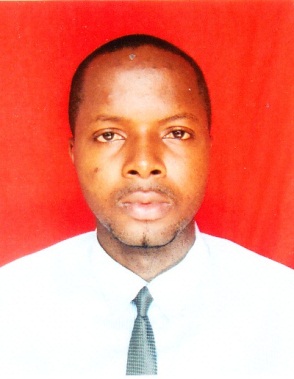      Date of Birth   : 10th Oct 1987Status              : SingleGender           : MaleEDUCATION:IELTS 					                                                        InviewBachelor of Science in Physics			                 2010 – Sept. 2014Abia State University, Uturu, Nigeria.Second Class Honors, (Upper Division).Great Alpha Comprehensive College		                  2004 – June 2010 (Senior HighSchool Certificate Examination)Bright Excellent Nursery and Primary Sch.	                   1993 – 1999(First School Leaving Certificate)RELATED TEACHING JOB EXPERIENCE:TEACHING SERVICE JOB DESCRIPTIONDeveloping a working career image in the mind of the student to passionately love and appreciate the world of science in Physics and Mathematics.Daily Creation of reasonable classroom management for Conducive educational learning environment, to commensurate physical, social and intellectual development.Developing and implementation of co-curricular activities designed to supplement learning process.Special Leadership training class to further boost the student personal development to never learn in the state of FEAR.Oversee and analyze student individual outcomes in Physics and Mathematics.Convey and interact with parents, students, staff and community.Develop and change instructional materials and plans to attain all students’ requirements.Further assists students to grow in wisdom, knowledge, skills and character so as to become active and members of the society and the country at large. SKILLS OBTAINED:Physics laboratory training on safety management.Student Psychology development.  Excellent Laboratory experience.Computer desktop appreciation.Computer Software Engineer.Power Point Presentation.Electrical Solar Energy Researcher and Installer.Public Speaking and Network Marketing.STRENGTH:Good communication, listening and effective writing skill.Creating theoretical ideas, identifying problems, solving and developing evaluations.Developing relationship, providing support by representing others and delegating with respect.Initiating new ideas, handling details and decision making with others.Implementing decisions towards time management to give effective result and work satisfaction.HOBBIES:Reading.Networking.PAST EMPLOYERSFROMTOPOSITION Ambassador High School Lagos NigeriaMay 2013Feb 2014I.T  Integrated Science TeacherBright Excellent Collage Lagos NigeriaOct. 20142015          MathematicsCorona Sec. Sch.Lagos Nigeria20162018         Physics TeacherAlpha Com. Collage Lagos Nigeria2016 2018Mathematics / Physics Teacher